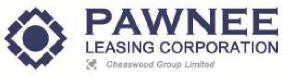 This position is part of a team responsible for the day-to-day operations of the Company’s Vision operating system, including its interface with DOLLAR$, plan, define, design, author code and implement changes in support of the Company’s operating systems, manage the storage, retrieval, manipulation and improvement of data in Vision for analysis and continual improvement requirements and compiling, writing and maintaining current, documentation of program development and revisions to Vision by inserting comments in the coded instructions so others can understand the program. The individual will also be accountable for direct revision, repair, and/or expand existing Vision programs to increase operating efficiency or adapt to new requirements as well as providing technical assistance for all evaluation and selection of partner products and develop solutions to meet user requirements.This position is required to work collaboratively with other members of the Information Systems department, by consulting with managerial and technical personnel to clarify program intent, identify and solve problems, and suggest changes. As well as consult with and assist users or system analysts to define and resolve problems in running operating system programs.For more information, please contact:Justine A. Carroll, SPHRSr. Human Resources ConsultantPeliton, LLC303-669-6633jcarroll@peliton.netwww.peliton.netMinimum Knowledge, Skills and Experience required:Bachelor’s degree or Course Work in related field; minimum of two (2) years’ work experience in related industry or field.Strong understanding of database architecture, data management, data normalization and Transact-SQL 2012.Demonstrated expert and/or certified professional in MS SQL Server.C# programming in .Net, Visual Studio and ASP.netExperience in report writing using Microsoft SQL Server Reporting Services (SSRS).Ability to understand business data and business processes.Ability to visualize the data elements and structures as workflows are defined.Ability to work independently, in a highly collaborative environment with other information technology software developersAbility to defend the integrity of the data and provide logical solutions founded on a solid data model.Thorough knowledge and understanding of the structure and content of the English language including the meaning and spelling of words, rules of composition, and grammar.Excellent organizational and time-management skills. Must be detail oriented.Pawnee Leasing Corporation - Job posting: Programmer	Page 1 of 2Ability to work well under the pressure of meeting tight deadlines in a timely manner.Ability to read and understand information and ideas presented in writing.Ability to work on multiple projects while maintaining focus on details required for individual assignments.Strong interpersonal/internal customer service skills.Ability to handle a high volume of work, rapidly adapts to changing environment, work with little direct guidance, and possess strong work ethics.High degree of productivity and skill in testing, troubleshooting, and problem solving.Ability to establish and maintain effective working relationships across the organization.Ability to accept responsibility for assigned tasks and complete them on schedule.Ability to work effectively in a diverse workforce.Ability to communicate information efficiently and succinctly.Established in 1982, Pawnee Leasing Corporation is a national equipment lease finance company. We are well known in the finance industry as an innovative leader in the small-ticket equipment leasing segment; and are long time members of the Equipment Leasing and Finance Association, National Equipment Finance Associations and National Association of Leasing Brokers. We take great pride in our very strong reputation and have a long-time group of dedicated and caring employees that work hard to accomplish our corporate mission each and every day. If you're looking to take your career to the next level, Pawnee Leasing Corporation is the place for you. This position is located in Fort Collins, Colorado.If you would like to be a part of our unique and supportive environment, we are currently searching for an innovative and energetic full time Programmer-Developer who will serve as one of the Company’s Vision Commerce operating system on-site experts. In this role, this individual will provide direct support for the Company’s front-end Vision operating system including its compatibility with the company’s back-end operating system. This self-motivated and go-getting individual will be responsible for design and development as well as ongoing changes and enhancements by sharing technical knowledge and utilizing methods to improve processes, products and services.